Інформація про результати діяльності органів прокуратури 
Івано-Франківської області у 2020 роціВпродовж 2020 року органами прокуратури Івано-Франківської області здійснено ряд організаційно-практичних заходів, з метою забезпечення належної реалізації покладених законом функцій, із урахуванням вимог сьогодення, законодавчих змін та реформування.Наглядові та координаційні повноваження прокурорів спрямовувалися на підвищення ефективності прокурорської діяльності, дієвий захист прав і свобод громадян, загальних інтересів суспільства та держави від кримінально-протиправних посягань.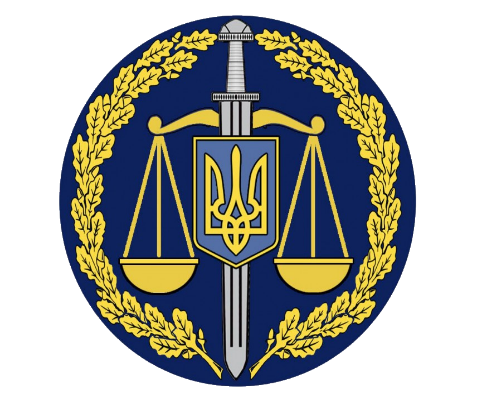 Уживались заходи щодо розв’язання проблемних питань, удосконалення організації роботи та оптимізації кадрового забезпечення.Відповідно до наказу Генерального прокурора від 08.09.2020 № 414 «Про день початку роботи обласних прокуратур» з 11 вересня 2020 року розпочала діяльність Івано-Франківська обласна прокуратура.В стадії реформування перебувають місцеві прокуратури, прокурори яких наразі проходять останній етап атестації – співбесіди з метою виявлення відповідності вимогам професійної компетентності, професійної етики та доброчесності. Станом на 01.01.2021 загальна штатна чисельність працівників Івано-Франківської обласної прокуратури та місцевих прокуратур налічує 260 посад, із яких 183 – посади прокурорів (у 2020 році в штатному розписі обласної прокуратури 8 посад прокурорів скорочено).Впродовж минулого року з органів прокуратури області звільнено 
33 прокурорів (23 – у зв’язку з ліквідацією чи реорганізацією органу прокуратури, в якому прокурор обіймає посаду, або в разі скорочення кількості прокурорів органу прокуратури, 4 – за власним бажанням, 3 – у звʼязку з переведенням на іншу роботу, 3 – з інших підстав), прийнято на посаду прокурора 3 осіб.Наразі наявні 15 вакантних та 2 тимчасово вакантні посади прокурорів, із яких 2 – у місцевих прокуратурах. Наказами Генерального прокурора та прокурора області (керівника обласної прокуратури) заохочено 9 прокурорів, дисциплінарні стягнення не застосовувались.Статус учасника бойових дій мають 4 працівники органів прокуратури (серед яких 2 прокурори).З метою зміцнення законності та правопорядку, відповідно до визначених пріоритетів у сфері кримінальної політики, прокурорами реалізовувались надані законом координаційні повноваження.Зокрема, у минулому році прокуратурою області проведено 
4 координаційні наради із керівництвом правоохоронних органів з питань протидії кримінальним правопорушенням, у тому числі вчиненим організованими групами та на пріоритетних напрямах.У зв’язку з поширенням коронавірусної хвороби, предметом окремої спільної наради за участю керівників правоохоронних органів було питання протидії кримінальним правопорушенням, пов’язаним із виконанням вимог нормативних актів із питань боротьби з нею.З огляду на актуальність, на спільній нараді у прокуратурі області обговорено стан розслідування кримінальних проваджень за фактами катувань працівниками органів правопорядку, а також нелюдського чи такого, що принижує гідність, поводження і покарання.З метою посилення координації силових органів на важливих для регіону напрямах, створено міжвідомчу робочу групу щодо протидії кримінальним правопорушенням у сфері охорони довкілля. Такі ж групи створено для запобігання та розслідування злочинів у бюджетній сфері та у сфері земельних правовідносин, а також із питань протидії кримінальним правопорушенням проти громадської безпеки та громадського порядку, в тому числі вчиненим із використанням зброї, бойових припасів або вибухових речовин.Стан протидії кримінальній протиправності У тому числі завдяки реалізації прокурорами координаційних заходів, забезпеченню належної взаємодії та узгодженої діяльності органів прокуратури з іншими правоохоронними органами, покращено стан криміногенної ситуації, зокрема на напрямах, на яких спостерігались негативні тенденції у 2019 році.Рівень злочинності в області (49) залишається одним із найнижчих серед регіонів. Загальна кількість облікованих кримінальних правопорушень зменшилась на 14% (6 687 проти 7 775). Позитивною залишається тенденція щодо зниження числа тяжких злочинів (із 2 279 до 2 243, -2%).На 11% знизилась кількість кримінальних правопорушень проти життя та здоров’я особи, у тому числі із 29 до 17 (-41%) – очевидних умисних вбивств (усі розкрито), з 35 до 25 – умисних тяжких тілесних ушкоджень, із яких кожне п’яте (у минулому році – кожне друге) – зі смертельним наслідком.На 23% зменшилась кількість кримінальних правопорушень проти власності, у тому числі на 27% – крадіжок (2 008 проти 2 756), з яких на третину менше (36%) – квартирних, на 27% – грабежів (97 проти 133), на чверть – розбійних нападів (9 проти 12), на 29% – шахрайств (320 проти 450). Завдяки вжитим заходам спостерігається подальше зменшення числа кримінальних правопорушень проти безпеки руху та експлуатації транспорту (на 9%), зокрема пов’язаних із порушеннями правил безпеки руху або експлуатації транспорту особами, які керують транспортними засобами 
(на 3%), у тому числі що спричинили смерть потерпілого (із 87 до 64, -26%). На 22% знизилась кількість злочинів, пов’язаних із незаконним заволодінням транспортним засобом.Активізовано роботу у сфері протидії незаконному обігу наркотичних засобів: викрито 493 (проти 383 або +29%) кримінальні проступки та злочини цієї категорії, кожен другий із яких (229 проти 144) пов’язаний зі збутом, у тому числі три чверті з них (182 або 79%) – власне збут. З урахуванням географічного розташування області посилено діяльність, спрямовану на виявлення кримінальних правопорушень у сфері довкілля. Їх кількість збільшилася у 2,5 рази (152 проти 62), у тому числі на 75% – щодо незаконної порубки лісу (з 40 до 70), у 4 рази – щодо порушення правил охорони або використання надр (із 15 до 61). Разом із тим, мають місце окремі проблемні питання (знижено ефективність протидії злочинам у сфері господарської діяльності, зросло число кримінальних правопорушень проти громадської безпеки, збільшилась кількість злочинів, скоєних особами, які раніше вчиняли кримінальні правопорушення).Ці та інші проблемні питання щодо протидії кримінальним правопорушенням будуть обговорені на наступній координаційній нараді керівників правоохоронних органів області.Координаційними та наглядовими зусиллями підвищено рівень розкриття злочинів. За остаточними результатами досудового розслідування протягом 2020 року розкрито 3 640 кримінальних правопорушень, що становить 59%.Стан протидії організованій злочинностіВживалися заходи з метою забезпечення ефективної протидії організованим формам злочинності. Відтак упродовж 2020 року за процесуального керівництва прокурорів правоохоронними органами області викрито 8 організованих груп.З огляду на суспільну небезпечність, завдяки належній координаційній діяльності прокурорів активізовано протидію організованій злочинності у сфері обігу наркотичних засобів, психотропних речовин, їх аналогів або прекурсорів.Так, зі скерованих до суду 8 обвинувальних актів (стосовно 31 учасника організованих груп) 3 – про кримінальні правопорушення у сфері обігу наркотичних засобів та психотропних речовин, у тому числі 1 – за фактами незаконного виготовлення в промислових обсягах наркотичного засобу (канабісу), з метою його подальшого збуту.Зокрема, у лютому минулого року скеровано до суду обвинувальний акт щодо 3 членів організованої групи, які впродовж червня-вересня 2019 року на території тепличного господарства площею 4 га, орендованого у ППФ «Явсон» у с. Стопчатів Косівського району, здійснювали посів та вирощування методом гідропоніки конопель (під час досудового розслідування вилучено понад 
89 тис. нарковмісних рослин), виготовляли з них особливо небезпечний наркотичний засіб – канабіс, який незаконно зберігали з метою збуту в особливо великих розмірах (вилучено близько 800 кг цього засобу) (ч. 3 ст. 307, ч. 3 ст. 28, ч. 2 ст. 310, ч. 3 ст. 313, ч. 3 ст. 28, ч. 2 ст. 317 КК України).31 липня 2020 року в Івано-Франківський міський суд направлено обвинувальний акт стосовно 3 членів організованої групи, які впродовж 
2019-2020 років на території Івано-Франківської області з використанням інтернет-месенджера «Телеграм» шляхом «закладок» незаконно збували особливо небезпечний наркотичний засіб – канабіс. Усім підозрюваним обрано запобіжний захід у виді тримання під вартою з визначенням застави. В ході розслідування накладено арешт на їх майно на загальну суму 1 700 тис. грн 
(ч. 1 ст. 306, ч. 3 ст. 307, ч. 2 ст. 309, ч. 3 ст. 28, ч. 2 ст. 310, ч. 3 ст. 28, ч. 2 
ст. 317 КК України).Такі ж злочини розслідувано в аналогічному кримінальному провадженні щодо 3 членів організованої групи, обвинувальний акт у якому 21.10.2020 скеровано в Івано-Франківський міський суд.Серед інших 8 обвинувальних актів, які скеровано до суду у 2020 році, 
1 – щодо сутенерства; 1 – щодо незаконного виготовлення та збуту підакцизних алкогольних напоїв; 1 – щодо привласнення службовими особами ПАТ «Івано-Франківськгаз» надлишків скрапленого газу та його реалізації суб’єктам господарювання поза бухгалтерським обліком (корупційний злочин); 1 – щодо незаконного грального бізнесу; 1 – щодо таємного викрадення чужого майна, поєднаного з проникненням у житло. Наприклад, у квітні минулого року скеровано до суду обвинувальний акт у кримінальному провадженні щодо 3 членів організованої групи, які обвинувачуються у зайнятті гральним бізнесом та створенні з метою використання, а також розповсюдженні шкідливого програмного забезпечення, призначеного для несанкціонованого втручання в роботу комп’ютерів (ч. 3 
ст. 28, ч. 1 ст. 203-2, ч. 3 ст. 28, ч. 1 ст. 361-1 КК України).Під час досудового розслідування у цьому кримінальному провадженні вилучено більше 50 одиниць комп’ютерної техніки та мобільних телефонів, грошові кошти в сумі 7700 доларів США, 1075 євро та 29300 грн.Діями членів організованих груп у цілому заподіяно збитки на суму 
1,2 млн грн, із яких під час досудового розслідування відшкодовано 
0,9 млн грн (75%), накладено арешт на майно вартістю 22,5 млн грн.Судами розглянуто з постановленням обвинувальних вироків, які набрали законної сили, 9 кримінальних проваджень цієї категорії, в яких засуджено 
26 членів організованих груп. До реального позбавлення волі засуджено 11 учасників злочинних угруповань, 3 осіб звільнено від призначеного покарання на підставі ст. 75 КК України, 12 особам призначено покарання у виді штрафу.У всіх розглянутих кримінальних провадженнях підтверджено кваліфікуючу ознаку «вчинення злочину організованою групою».Нагляд за додержанням законів органами, які проводять оперативно-розшукову діяльність, дізнання та досудове розслідуванняВжито низку організаційно-практичних заходів щодо забезпечення додержання законів органами, які проводять оперативно-розшукову діяльність, дізнання та досудове слідство.Під час здійснення прокурорського нагляду проведено понад 2,5 тисячі перевірок в оперативно-розшукових справах, заведених правоохоронними органами; надано 265 письмових вказівок щодо проведення оперативно-розшукових заходів, з метою попередження та виявлення кримінальних правопорушень, розшуку осіб, які переховуються від органів досудового розслідування, слідчого судді, суду, ухиляються від відбування кримінального покарання, та безвісно відсутніх (упродовж року органами поліції розшукано близько 300 таких осіб); скасовано 48 незаконних постанов про заведення та закриття оперативно-розшукових справ. На виявлені порушення закону при провадженні оперативно-розшукової діяльності внесено 52 документи реагування, за результатами їх розгляду до дисциплінарної відповідальності притягнуто 60 осіб (55 – працівників органів поліції, 5 – УСБ України в області).Прокурорами виявлено та внесено до Єдиного реєстру досудових розслідувань відомості про 48 раніше не облікованих кримінальних правопорушень, по кожному четвертому з яких досудове розслідування завершено скеруванням до суду обвинувальних актів; скасовано постанови слідчих про закриття 518 кримінальних проваджень (510 – слідчих поліції, 7 – ТУ ДБР, розташованого у місті Львові, 1 – ГУ ДФС в області).З метою активізації досудового розслідування, надано понад 3 тисячі письмових вказівок, стан слідства у складних кримінальних провадженнях заслухано на оперативних нарадах у керівництва прокуратури області (обласної прокуратури) (обговорено близько 250 проваджень). Завдяки практичній реалізації наглядових повноважень прокурорів у кримінальному провадженні загалом досягнуто підвищення ефективності роботи з виявлення та припинення кримінальних правопорушень, покращено якість слідства та його результати.За процесуального керівництва прокурорів органів прокуратури області слідчими підрозділами територіальних правоохоронних органів здійснювалось досудове розслідування у майже 29 тисячах кримінальних проваджень, практично у кожному другому з них (13 236) досудове розслідування завершено, з яких у кожному п’ятому (2 905) у суди скеровано обвинувальні акти.З укладенням угод завершено розслідування 213 кримінальних проваджень (83 – з угодами про примирення, 130 – з угодами про визнання винуватості).У закінчених усіма слідчими підрозділами правоохоронних органів області кримінальних провадженнях установлено збитки на суму 83 млн грн, із яких на стадії досудового розслідування відшкодовано майже 28 млн грн, накладено арешт на кошти та майно в сумі 74 млн грн, на 52 млн грн заявлено позови. Рівень відшкодування складає 34%.Забезпечено належний прокурорський нагляд за досудовим розслідуванням, у тому числі у формі процесуального керівництва ним, слідчими підрозділами Головного управління Національної поліції в області, якими закінчено розслідування у 13 066 кримінальних провадженнях (9 702 – у формі досудового слідства, 3 364 – у формі дізнання).У 2 843 (22%) кримінальних провадженнях до суду скеровано обвинувальні акти (у тому числі 83 – з угодами про примирення, 106 – з угодами про визнання винуватості); 10 116 (77%) кримінальних проваджень закрито.У закінчених слідчими та дізнавачами підрозділів поліції кримінальних провадженнях установлено збитки на суму 65 млн грн, із яких на стадії досудового розслідування відшкодовано 18 млн грн, накладено арешт на кошти та майно в сумі 73 млн грн, на 52 млн грн заявлено позови. Завдяки злагодженим діям слідчих поліції та процесуальних керівників вдалося покращити якісні показники в роботі, активізувати досудове розслідування тяжких та резонансних кримінальних правопорушень.Наприклад, обласною прокуратурою 29.10.2020 скеровано до суду обвинувальний акт щодо гр. Р., який 03.08.2020 під час проведення обшуку в його домогосподарстві в одному із сіл Косівського району, з метою перешкоджання виконанню працівниками поліції своїх функціональних обов’язків, погрожуючи фізичною розправою та застосуванням зброї, здійснив постріли із обрізу мисливської рушниці, а в подальшому, погрожуючи гранатою Ф 1, вимагав від працівників поліції покинути територію його господарства.Крім того, під час обшуку в домогосподарстві останнього виявлено 
207 нарковмісних речовин роду «коноплі», які він вирощував у спеціально обладнаних теплицях (ч. 1 ст. 263, ч. 2 ст. 310, ч. 3 ст. 342 КК України).21 жовтня 2020 року скеровано до суду обвинувальний акт стосовно мешканця одного із сіл Рожнятівського району, який 09.08.2020, перебуваючи в стані алкогольного сп’яніння, керуючи автомобілем марки Mercedes-Benz 
Vito 120, порушуючи правила дорожнього руху, виїхав на смугу зустрічного руху, де вчинив зіткнення з автомобілем марки ВАЗ-217230, унаслідок чого водій цього автомобіля та двоє його пасажирів померли на місці події від отриманих тяжких тілесних ушкоджень.Судовий розгляд у цих провадженнях триває.Продовжено роботу щодо ефективного розслідування актуальних кримінальних проваджень, забезпечено належний нагляд за додержанням законів під час проведення досудового розслідування злочинів, учинених на пріоритетних напрямах.Упродовж минулого року слідчими поліції під процесуальним керівництвом прокурорів органів прокуратури області до суду направлено 
73 обвинувальні акти про корупційні злочини (72 – у 2019 році), 
45 – про кримінальні правопорушення, вчинені у бюджетній сфері (44 – у 
2019 році), 19 – у сфері земельних правовідносин (22 – у 2019 році), 7 – про злочини, вчинені в складі організованих груп (як і позаторік).Серед закінчених кримінальних проваджень низка – про актуальні кримінальні правопорушення, вчинені у бюджетній сфері та у сфері земельних правовідносин. Наприклад, 24.09.2020 обласною прокуратурою скеровано до суду обвинувальний акт стосовно власника та директора одного із приватних підприємств, які, виконуючи будівельно-монтажні роботи щодо капітального ремонту приміщень Тлумацького відділення поліції, привласнили бюджетні кошти, виділені Тлумацькою міською територіальною громадою, в сумі близько 266 тис. грн (ч. 4 ст. 191, ч. 1 ст. 366 КК України).За процесуального керівництва прокурорів обласної прокуратури завершено досудове розслідування у кримінальному провадженні щодо директора та заступника директора одного із приватних підприємств, які під час проведення капітального ремонту міжбудинкових проїздів та прибудинкової території на вул. Стуса та вул. Вовчинецькій у місті Івано-Франківську заволоділи бюджетними коштами в сумі 171 тис. грн.22 грудня 2020 року обвинувальний акт у вказаному кримінальному провадженні направлено до Івано-Франківського міського суду для розгляду по суті (ч. 3 ст. 191, ч. 1 ст. 366 КК України).Судовий розгляд у зазначених кримінальних провадженнях триває.Надвірнянською місцевою прокуратурою 30.06.2020 скеровано до суду обвинувальний акт за ч. 2 ст. 364 КК України щодо службовця Верховинського відділу земельних ресурсів, який, будучи службовою особою, погодив акти встановлення зовнішніх меж землекористування та акти вибору й обстеження двох земельних ділянок загальною площею 0,6500 га, які знаходяться на території Верховинського району, чим підтвердив, що зазначені земельні ділянки не належать до земель Карпатського НПП, спричинивши охоронюваним законом державним інтересам збитки на загальну суму 
159 тис. грн. Загалом у кримінальних провадженнях у бюджетній сфері встановлена сума збитків складає 5,8 млн грн, із яких 2 млн грн відшкодовано, 
накладено арешт на майно на суму 2,3 млн грн, заявлено позови 
на 2,9 млн грн; у кримінальних провадженнях у сфері земельних відносин встановлено шкоду на суму 10,7 млн грн, відшкодовано 8,2 млн грн, з метою забезпечення відшкодування решти шкоди накладено арешт на майно на суму 13 млн грн, заявлено позови на 279 тис. грн. Судами розглянуто 20 кримінальних проваджень про злочини, вчинені у вказаних сферах, 6 осіб засуджено до покарання у виді штрафу, 14 – звільнено від кримінальної відповідальності за нереабілітуючими підставами.Особлива увага приділяється вжиттю заходів, спрямованих на виявлення та припинення фактів розкрадання, привласнення та нецільового використання бюджетних коштів, виділених на проведення робіт по відновленню об’єктів інфраструктури та виплату матеріальної допомоги особам, які постраждали внаслідок повені у 2020 році.На даний час слідчими ГУНП в області за процесуального керівництва прокурорів розслідується 6 таких кримінальних проваджень.Наприклад, Надвірнянським відділом поліції ГУНП в області здійснюється досудове розслідування у кримінальному провадженні, розпочатому 21.08.2020, за фактом зловживання службовим становищем посадовими особами сільських рад Надвірнянського району під час розподілу виплат матеріальної допомоги особам, які постраждали від повені (ч. 2 
ст. 364 КК України).На даний час вилучено матеріали (документи) щодо нарахування та використання коштів, допитано ряд службових осіб органів місцевого самоврядування та жителів, яким виділено кошти, проведено огляди будівель та інших місць, призначено проведення більше 30 судових експертиз (будівельні, почеркознавчі та інші). Досудове розслідування триває.За належного процесуального керівництва прокурорів відповідного підрозділу обласної прокуратури результативною була робота слідчого управління Державної фіскальної служби в області.В умовах законодавчих змін, що зумовили повну та часткову декриміналізацію окремих злочинів, дії мораторію на проведення документальних перевірок суб’єктів господарювання на час карантину діяльність підрозділів фіскальної служби з протидії кримінальним правопорушенням у податковій сфері було переорієнтовано, що дало певні позитивні результати.Зокрема, до суду скеровано 5 обвинувальних актів та клопотань у кримінальних провадженнях за фактами ухилення від сплати податків, зборів та обов’язкових платежів, у яких реально до бюджету повернуто 9,4 млн грн. Наприклад, у вересні минулого року до суду направлено клопотання про звільнення особи від кримінальної відповідальності за ч. 2 ст. 212-1 КК України, за фактом ухилення від сплати 3,5 млн грн єдиного внеску на загальнообов’язкове державне соціальне страхування, сума якого повністю сплачена під час досудового розслідування (судовий розгляд кримінальної справи завершено, винну особу звільнено від кримінальної відповідальності на підставі ч. 4 ст. 212-1 КК України).Також складанням обвинувального акта завершено досудове розслідування щодо 5 членів організованої групи, які цеховим способом незаконно виготовляли алкогольну продукцію та збували її великими партіями для наступного продажу широкому колу осіб (вироком Івано-Франківського міського суду від 28.12.2020 вказані особи засуджені за ч. 3 ст. 28, ч. 1 
ст. 204 КК України до штрафу в розмірі від 51 до 60 тис. грн).Всього у закінчених кримінальних провадженнях до суду скеровано 
26 обвинувальних актів та клопотань, у яких до кримінальної відповідальності притягнуто 30 осіб. Питома вага проваджень, закінчених у такий спосіб, є однією з найвищих у державі та становить 67%.За безпосередньої участі прокурорів судами області розглянуто 
15 кримінальних проваджень, які завершені розслідуванням слідчими фіскальної служби. Всі судові рішення набрали законної сили, випадків постановлення рішень, що реабілітують осіб, не було.Слідчими слідчого відділу Управління СБ України в області за процесуального керівництва прокурорів обласної прокуратури упродовж 
минулого року розслідувались 64 кримінальні провадження, у 23 із них досудове розслідування завершено. До суду скеровано 20 обвинувальних актів, майже половина (9) з яких із угодами про визнання винуватості, 
та 1 клопотання про звільнення від кримінальної відповідальності (відповідно до ч. 2 ст. 111 КК України). Два кримінальні провадження закрито.Серед скерованих у суди обвинувальних актів 4 – щодо дій, спрямованих на насильницьку зміну чи повалення конституційного ладу або захоплення державної влади, 3 – за фактами участі в діяльності терористичної організації, 
2 – за фактами замаху на контрабанду культурних цінностей, 1 – за фактом державної зради, 1 – за фактом фінансування тероризму, 1 – за фактом збуту спеціальних технічних засобів отримання інформації, 1 – щодо порушення порядку здійснення міжнародних передач товарів, що підлягають державному експортному контролю. Станом на 01.01.2021 прокурорами обласної прокуратури здійснюється процесуальне керівництво у 19 кримінальних провадженнях слідчих
СВ УСБ України в області, у тому числі про резонансні кримінальні правопорушення. Так, 26.06.2020 прокуратурою області за матеріалами УСБ України в області розпочато кримінальне провадження за фактами вчинення суспільно небезпечних дій, що можуть спричинити екологічну катастрофу, за ознаками кримінального правопорушення, передбаченого ст. 441 КК України («Екоцид»).На даний час у кримінальному провадженні триває досудове розслідування, зокрема призначено низку будівельно-технічних та комп’ютерно-технічних експертиз, проводиться комплекс інших слідчих (розшукових) та негласних слідчих (розшукових) дій.Упродовж минулого року прокурорами здійснювалося підтримання публічного обвинувачення у 28 кримінальних провадженнях, досудове розслідування в яких проводилося слідчими СВ УСБ України в області. Остаточні судові рішення постановлено в 11 кримінальних провадженнях 
(9 вироків та 2 ухвали про звільнення від кримінальної відповідальності, в тому числі 1 – на підставі ч. 2 ст. 111 КК України (стосовно факту державної зради особою, яка не вчинила ніяких дій на виконання завдання представника іноземної держави і добровільно заявила про такий факт органам державної влади)).Порушень конституційних прав громадян не допущено, виправдувальні вироки не постановлялись.Прокурорами відділу процесуального керівництва у кримінальних провадженнях слідчих територіального управління Державного бюро розслідувань упродовж 2020 року здійснювався нагляд за додержанням законів під час проведення досудового розслідування у формі процесуального керівництва ним у 211 кримінальних провадженнях, що розслідувались слідчими зазначеного слідчого підрозділу.У 108 кримінальних провадженнях досудове розслідування завершено: 
90 кримінальних проваджень закрито, у 18 провадженнях щодо 23 осіб до суду скеровано обвинувальні акти.З метою підвищення якості та ефективності розслідування кримінальних правопорушень, підслідних територіальному органу ДБР, прокурорами у порядку ст. 36 КПК України надано 23 письмові вказівки; внесено особисто або погоджено майже 70 клопотань щодо проведення негласних слідчих (розшукових) дій; винесено 16 постанов щодо проведення негласних слідчих (розшукових) дій, скасовано 7 постанов про закриття кримінальних проваджень.Серед скерованих до суду обвинувальних актів 9 – про вчинення корупційних кримінальних правопорушень, пов’язаних із хабарництвом серед працівників правоохоронних органів, 6 – про кримінальні правопорушення у лісовій сфері, 1 – у сфері охорони надр, 1 – у бюджетній сфері.Наприклад, 26.11.2020 до Івано-Франківського міського суду скеровано обвинувальний акт у кримінальному провадженні про обвинувачення головного державного інспектора одного з відділів митного поста «Прикарпаття» Галицької митниці Держмитслужби у вчиненні кримінального правопорушення, передбаченого ч. 3 ст. 368 КК України, та його посібника митного брокера (за ч. 5 ст. 27, ч. 3 ст. 368 КК України), які вимагали та неодноразово отримували від директора одного із товариств неправомірну вигоду за безперешкодне розмитнення продуктів харчової промисловості, імпортованих в Україну.18 листопада 2020 року до Калуського міськрайонного суду скеровано обвинувальний акт у кримінальному провадженні, розпочатому 18.08.2020, в якому обвинувачується майстер лісу одного з лісництв ДП «Калуське лісове господарство» у вчиненні кримінального правопорушення, передбаченого 
ч. 1 ст. 368 КК України, зокрема в отриманні від фізичної особи грошових коштів у сумі 10 тис. грн за надання та безперешкодне вивезення із ввіреної йому території лісництва під виглядом дров ділової деревини породи дуб.28 липня 2020 року до Рогатинського районного суду скеровано обвинувальний акт щодо лісничого та помічника лісничого одного із лісництв в області (за ч. 2 ст. 367 КК України), а також майстра лісу цього ж лісництва (за ч. 1, ч. 2 ст. 367 КК України), які, неналежно виконуючи свої службові обов’язки через несумлінне ставлення до них, допустили незаконну рубку 
77 дерев дуба червоного об’ємом незаконно зрубаної деревини 118,03 м³, 
7 дерев ясена звичайного об’ємом незаконно зрубаної деревини 4,21 м³, а також 65 сухостійних дерев різних порід, що спричинило тяжкі наслідки охоронюваним законом державним інтересам у сфері охорони, відтворення, сталого і раціонального використання лісових ресурсів на загальну суму 
1 245 тис. грн. Станом на 31.12.2020 прокурорами обласної прокуратури здійснювалось процесуальне керівництво у 61 кримінальному провадженні, досудове розслідування в якому проводиться слідчими територіального управління Державного бюро розслідувань. Основна частка цих кримінальних проваджень стосується можливих неправомірних дій, учинених працівниками правоохоронних органів області. Наразі у двох кримінальних провадженнях 5 особам повідомлено про підозру, в тому числі 2 – у вчиненні кримінальних правопорушень, пов’язаних із незаконним обігом наркотичних засобів, 3 – у вчиненні хуліганських дій. Щодо підозрюваних обрано запобіжні заходи: 2 – тримання під вартою з правом внесення застави, 3 – домашній арешт.Так, в одному з цих кримінальних проваджень повідомлено про підозру у вчиненні кримінального правопорушення, передбаченого ч. 2 ст. 307 КК України, поліцейському сектору реагування патрульної поліції одного із відділень поліції в області, який спільно з іншою особою збув особливо небезпечний наркотичний засіб – канабіс масою 45,8 г на загальну суму 
5 тис. грн. Прокурорами здійснювалося підтримання публічного обвинувачення 
у 49 кримінальних провадженнях, досудове розслідування в яких проводилося слідчими територіального підрозділу ДБР та колишнього слідчого відділу прокуратури області.Остаточні судові рішення постановлено у 4 таких кримінальних провадженнях, у тому числі в 1 – про корупційне правопорушення, вчинене працівником поліції, досудове розслідування якого проводилося слідчим територіального управління ДБР.Стан роботи з питань міжнародно-правового співробітництваУпродовж минулого року до прокуратури області (обласної прокуратури) надійшли 72 запити від компетентних органів іноземних держав про надання міжнародної правової допомоги у кримінальних провадженнях, 67 із яких виконано.Направлено до іноземних держав 7 запитів про надання міжнародної правової допомоги у кримінальних провадженнях, підготовлених органами досудового розслідування області, 5 із яких виконано, 2 – ще перебувають на виконанні.Органами досудового розслідування області підготовлено 1 клопотання про екстрадицію осіб в Україну, яке скеровано до компетентних органів Чеської Республіки та перебуває на виконанні.У вказаний період на території області не затримувались особи, які розшукуються компетентними органами іноземних країн, на даний час проводиться екстрадиційна перевірка на підставі доручення Міністерства юстиції України щодо можливості видачі громадянина Республіки Польща до вказаної країни для виконання вироку суду.Звільнення затриманих осіб компетентними іноземними установами, у зв’язку із закінченням установленого відповідними міжнародними договорами терміну тримання під вартою, до надходження у встановленому порядку клопотань правоохоронних органів області про екстрадицію не допущено. Фактів відмови від екстрадиції осіб, затриманих компетентними органами іноземних держав, через відсутність складу злочину в діях зазначених осіб не було.Протягом минулого року надійшло 19 клопотань про перейняття кримінальних проваджень від компетентних органів іноземних держав, за результатами розгляду яких внесено відповідні відомості до ЄРДР. Загалом у провадженні слідчих територіальних підрозділів поліції в області перебуває 39 кримінальних проваджень, перейнятих від компетентних органів іноземних держав. Скарг на рішення, що стосуються міжнародного співробітництва і правової допомоги у кримінальних справах та провадженнях, які розслідуються правоохоронними органами області, до прокуратури області (обласної прокуратури) не надходило.Стан протидії корупціїПріоритетом діяльності обласної прокуратури й надалі залишається боротьба з корупцією. Результатом належної взаємодії органів прокуратури та правоохоронних органів є викриття корупційних та пов’язаних із корупцією правопорушень, притягнення винних осіб до встановленої законом відповідальності.Упродовж 2020 року до суду скеровано 82 обвинувальні акти щодо вчинення корупційних злочинів (73 – розслідувані слідчими органів поліції в області, 9 – територіальним підрозділом ДБР), 47 із них відносяться до категорії тяжких та особливо тяжких, у тому числі 18 – у бюджетній сфері, 15 – у сфері земельних відносин, 6 – у кредитно-фінансовій сфері, 2 – у сфері охорони довкілля, по 1 – у банківській системі та паливно-енергетичному комплексі.Так, Івано-Франківською місцевою прокуратурою 23.12.2020 направлено до суду обвинувальний акт щодо державного реєстратора (за ч. 3 ст. 365-2, ч. 3 ст. 362 КК України), який у змові з керівником одного із господарюючих суб’єктів (обвинувачується за ч. 2 ст. 364-1, ч. 5 ст. 27, ч. 3 ст. 365-2, ч. 3 
ст. 362 КК України) вніс недостовірні відомості до Єдиного реєстру прав власності на нерухоме майно про припинення права власності на нерухоме майно (будівлю колишнього молочного кафе) площею 1302 м. кв у м. Івано-Франківську. Як наслідок, майно вибуло із володіння законних власників, чим їм заподіяно шкоду на суму 21,1 млн грн.У кримінальному провадженні накладено арешт на майно на вказану суму, потерпілими заявлено позов на 31,3 млн грн. Судовий розгляд триває.Коломийською місцевою прокуратурою 20.08.2020 направлено до суду обвинувальний акт щодо директора приватного підприємства (за ч. 5 ст. 191, 
ч. 2 ст. 366 КК України), який, виконуючи підрядні роботи по капітальному ремонту дорожнього покриття в с. Підвисоке Снятинського району, склав та підписав завідомо неправдивий офіційний документ – акт виконаних робіт, унаслідок чого вчинив привласнення бюджетних коштів у сумі 1,2 млн грн.У ході досудового розслідування заподіяні збитки відшкодовані в повному обсязі, судовий розгляд триває.Майже кожен другий (37) скерований до суду обвинувальний акт – за фактами хабарництва (ст. ст. 368 – 369-2 КК України). У 3 кримінальних провадженнях розмір неправомірної вигоди склав понад 100 тис. грн.Так, Івано-Франківською місцевою прокуратурою у березні минулого року направлено до суду обвинувальний акт стосовно головного інженера комунального підприємства, який вимагав та отримав від фізичної особи неправомірну вигоду в розмірі 120 тис. грн за вирішення питання щодо відпущення товарно-матеріальних цінностей поза бухгалтерським обліком та без укладення договору купівлі-продажу (ч. 2 ст. 369-2 КК України). Судовий розгляд завершено, винну особу засуджено до покарання у виді штрафу в розмірі 20 400 грн (у межах санкції статті обвинувачення).Обласною прокуратурою 24.09.2020 скеровано до суду обвинувальний акт щодо депутата однієї з місцевих рад за ч. 2 ст. 28, ч. 2 ст. 369-2 КК України, який, за попередньою змовою з іншою особою, вимагав та отримав неправомірну вигоду в розмірі 1,4 млн грн за вплив на депутатів цієї ради під час голосування з питання затвердження проекту землеустрою щодо відведення приватному підприємству земельної ділянки площею 2 га. Також обласною прокуратурою 24.12.2020 направлено до суду обвинувальний акт щодо державного реєстратора (за ч. 3 ст. 354 КК України), директора проектної організації та фізичної особи (за ч. 2 ст. 27, ч. 2 
ст. 369-2 КК України), які, перебуваючи у злочинній змові, вимагали та отримали неправомірну вигоду в розмірі 20 тис. доларів США за незаконне внесення відомостей до публічної кадастрової карти та отримання витягу з Державного земельного кадастру на земельні ділянки загальною 
площею 0,89 га в с. Микуличин Яремчанської міської ради. Судовий розгляд у вказаних провадженнях триває. Загальна сума вилученої упродовж 2020 року неправомірної вигоди склала 1,5 млн грн, 25 тис. доларів США та 1000 євро.У кримінальних провадженнях про корупційні правопорушення, які у минулому році скеровані до суду, встановлено 42 млн грн заподіяної злочинами шкоди, забезпечено відшкодування 11 млн грн (або 26%), накладено арешт на майно на 47 млн грн, заявлено позови на 43,5 млн грн.За вчинення корупційних злочинів судами засуджено 25 осіб, усіх – до основного виду покарання у вигляді штрафу. Наразі на розгляді в судах області перебуває понад 200 кримінальних проваджень про корупційні правопорушення.Прокурори як спеціально уповноважені суб’єкти у сфері протидії корупції активно використовували своє право на внесення подання про усунення порушень вимог антикорупційного законодавства. З метою встановлення причин і умов, що сприяли вчиненню корупційних та пов’язаних із корупцією правопорушень або невиконанню вимог Закону України «Про запобігання корупції» в інший спосіб, прокурорами внесено 
73 подання.За результатами їх розгляду, крім вжиття заходів щодо усунення та недопущення в подальшому причин та умов, які сприяють учиненню таких правопорушень, 6 осіб притягнуто до дисциплінарної відповідальності.Зокрема, внаслідок розгляду 5 таких подань, внесених обласною прокуратурою у жовтні 2020 року в ДП «Івано-Франківське лісове господарство», за результатами проведених службових розслідувань 
притягнуто до дисциплінарної відповідальності (оголошено догани) 
5 працівників, які несвоєчасно без поважних причин подали щорічну декларацію за 2019 рік. У 2020 році спеціально уповноваженими суб’єктами у сфері протидії корупції (органами поліції) складено 291 протокол про адміністративні правопорушення, пов’язані з корупцією.Із числа складених протоколів низка – про актуальні правопорушення.Наприклад, УСР в області ДСР НП України 20.10.2020 складено протоколи про адміністративні правопорушення, відповідальність за які передбачена ч. 1 та ч. 2 ст. 172-7 КУпАП, стосовно директора одного із держлісгоспів, який не вжив заходів щодо недопущення виникнення реального конфлікту інтересів та прийняв рішення в умовах такого конфлікту. Судовий розгляд справ триває.19 жовтня 2020 року складено протокол про адміністративне правопорушення, пов’язане з корупцією, за ч. 1 ст. 172-6 КУпАП стосовно головного державного інспектора Управління Державного агентства рибного господарства в Івано-Франківській області, який несвоєчасно без поважних причин подав декларацію за 2019 рік. Постановою Івано-Франківського міського суду від 10.12.2020 останнього визнано винним у вчиненні вказаного адміністративного правопорушення та накладено адміністративне стягнення у вигляді штрафу в розмірі 850 грн.Загалом прокурорами забезпечено участь у розгляді судами 
287 протоколів про адміністративні правопорушення, пов’язані з корупцією. 
У 251 випадку (87%) на винних осіб накладено стягнення у виді штрафу; провадження у 36 справах закрито, в тому числі у 20 – у зв’язку із закінченням строків давності накладення стягнень, 8 – за відсутністю події і складу правопорушення, 4 – у зв’язку зі скасуванням акта, який установлює адміністративну відповідальність, 4 – за малозначністю.Із притягнутих до адміністративної відповідальності осіб 3 – державні службовці, 201 – депутат місцевої ради, 26 – посадові особи юридичних осіб публічного права, по 6 – службові особи органів Національної поліції та органів місцевого самоврядування, по 3 – службові особи державної кримінально-виконавчої служби та підрозділів цивільного захисту.Наприклад, Івано-Франківським міським судом 07.12.2020 визнано винним у вчиненні правопорушення, передбаченого ч. 1 ст. 172-6 КУпАП, колишнього поліцейського роти особливого призначення ГУНП в області, який несвоєчасно без поважних причин подав декларацію у зв’язку зі звільненням (призначено стягнення у виді штрафу розміром 850 грн).Рішеннями цього ж суду від 21.12.2020 визнано винними у вчиненні правопорушення, передбаченого ч. 1 ст. 172-6 КУпАП, двох керівників структурних підрозділів Державного архіву Івано-Франківської області, які несвоєчасно без поважних причин подали щорічні декларації за 2019 рік (кожному накладено штраф у розмірі 850 грн).Стан запобігання злочинам у сфері охорони лісових ресурсів	З огляду на актуальність, органами прокуратури області вжито ряд наглядових та координаційних заходів щодо забезпечення дотримання законності у сфері охорони довкілля. Важливим напрямом діяльності залишалось своєчасне виявлення та ефективне розслідування кримінальних правопорушень у лісовій сфері, встановлення винних осіб, притягнення їх до кримінальної відповідальності, а також відшкодування завданих державі збитків.	Так, упродовж 2020 року правоохоронними органами (у тому числі територіальним підрозділом ДБР) розпочато 85 кримінальних проваджень у сфері охорони лісових ресурсів. До суду скеровано 37 обвинувальних актів (2 – щодо незаконного експорту деревини, 22 – щодо незаконних порубок лісу, 10 – щодо неналежного виконання службових обов’язків стосовно забезпечення охорони лісу, 3 – про кримінальні правопорушення, пов’язані з отриманням неправомірної вигоди).Наприклад, 29.05.2020 скеровано до суду обвинувальний акт про обвинувачення у вчиненні злочину, передбаченого ч. 2 ст. 367 КК України, майстра лісу одного із лісництв Косівського районного підприємства «Райагроліс», який, будучи матеріально відповідальною особою, в результаті неналежного виконання своїх службових обов’язків через несумлінне ставлення до них своєчасно не виявляв і не припиняв незаконні порубки дерев на ввірених йому під охорону лісових угіддях.Унаслідок неналежного виконання останнім своїх службових обов’язків сторонніми особами здійснено незаконні рубки 755 дерев породи ялина, бук, ялиця, чим завдано шкоди державним інтересам – лісовому фонду на загальну суму 4,5 млн грн.Щодо обвинуваченого обрано запобіжний захід у виді особистого зобов’язання, накладено арешт на його майно, прокурором у кримінальному провадженні заявлено позов з метою відшкодування завданих збитків.У квітні минулого року Надвірнянською місцевою прокуратурою скеровано до суду обвинувальний акт за фактом незаконної порубки лісу, а саме 6 сироростучих дерев породи вільха сіра та 8 сироростучих дерев породи явір, загальною кубомасою 13,83 м куб., що спричинило тяжкі наслідки на суму 121 тис. грн (ч. 4 ст. 246 КК України). Судовий розгляд у цих справах триває.Загалом у закінчених кримінальних провадженнях указаної категорії встановлено 8,1 млн грн збитків, спричинених кримінальними правопорушеннями, з яких відшкодовано 361 тис. грн. З метою забезпечення подальшого відшкодування збитків, заявлено позови на майже 6 млн грн, 
на 346 тис. грн накладено арешт на майно.Протягом 2020 року судами розглянуто 19 кримінальних проваджень у сфері лісокористування з постановленням вироків щодо 19 осіб. Із них 
13 особам призначено покарання у вигляді штрафу, 3 – громадські роботи, 3 – позбавлення волі із застосуванням ст. 75 КК України (звільнення від відбування покарання з випробуванням).	Станом на 01.01.2021 у провадженні слідчих підрозділів правоохоронних органів перебували 75 кримінальних проваджень за фактами кримінальних правопорушень, учинених у вказаній сфері, з яких 2 – щодо незаконного експорту деревини, 57 – стосовно незаконних порубок лісу, 16 – про вчинення службових злочинів у сфері охорони лісових ресурсів.Стан запобігання злочинам у сфері охорони надрУ 2020 році слідчими ГУНП в області розпочато 
79 кримінальних проваджень про вчинення кримінальних правопорушень у сфері охорони надр, ще 1 таке провадження розслідувалось слідчими територіального управління ДБР.До суду скеровано 47 обвинувальних актів (за ч. ч. 2, 3 ст. 240 КК України).Наприклад, Калуською місцевою прокуратурою 20.06.2020 скеровано до суду обвинувальний акт із угодою про визнання винуватості у кримінальному провадженні, розпочатому 04.06.2020 за ч. 3 ст. 240 КК України щодо гр. Г., який здійснив незаконний забір піщано-гравійної суміші з русла річки Чечва в с. Тужилів Калуського району, що знаходиться на території природно-заповідного фонду.Обласною прокуратурою 19.10.2020 скеровано до суду обвинувальний акт стосовно керівника одного з приватних акціонерних товариств, який обвинувачується у вчиненні злочинів, передбачених ч. 2 ст. 240, ч. 2 ст. 364-1, ч. 1 ст. 197-1, ч. 1 ст. 209 КК України.Встановлено, що останній протягом 2018-2019 років, не маючи передбаченого спеціального дозволу, самовільно зайнявши земельні ділянки загальною площею понад 220 га (вартість 8,9 млн грн), розташовані в урочищі за межами населеного пункту Рожнятівського району, за допомогою спеціальної техніки здійснив незаконний видобуток корисної копалини загальнодержавного значення – торфу (на суму 2,8 млн грн), чим спричинив збитки державним інтересам на загальну суму близько 11 млн грн та отримав доходи від протиправної діяльності.Крім того, з метою легалізації (відмивання) доходів, отриманих протягом вищевказаного періоду, підозрюваним проведено фінансові операції з безготівковими коштами, які надійшли на рахунок товариства внаслідок учинення суспільно небезпечного діяння – незаконного видобування торфу, на загальну суму понад 400 тис. грн.У вказаному кримінальному провадженні накладено арешт на спецтехніку товариства загальною вартістю понад 1,5 млн грн та земельні ділянки загальною площею понад 220 га вартістю 8,9 млн грн. Загалом у кримінальних провадженнях указаної категорії накладено арешти на більш як 100 знарядь учинення злочинів (у тому числі 22 вантажні автомобілі, 18 екскаваторів, 9 навантажувачів, 7 тракторів).Судами розглянуто 27 кримінальних проваджень щодо 27 осіб, 20 із яких засуджено до покарання у вигляді штрафу, 5 – до позбавлення волі із застосуванням ст. 75 КК України, 2 – до обмеження волі із застосуванням 
ст. 75 КК України.Станом на 01.01.2021 слідчими ГУНП в області здійснювалось досудове розслідування у 21 кримінальному провадженні зазначеної категорії.Стан протидії злочинам у сфері грального бізнесуУпродовж 2020 року слідчими підрозділами правоохоронних органів області проводилося досудове розслідування у 21 (13 – розпочато у вказаному періоді) кримінальному провадженні за фактами зайняття гральним бізнесом, за ознаками кримінального правопорушення, передбаченого ст. 203-2 КК України.За результатами досудового розслідування до суду скеровано обвинувальний акт в 1 кримінальному провадженні.Так, прокуратурою області 22.04.2020 направлено до суду обвинувальний акт стосовно 3 осіб (щодо 1 – за ч. 3 ст. 28, ч. 2 ст. 203-2, ч. 3 ст. 28, ч. 1 ст. 361-1 КК України, щодо 2 – за ч. 3 ст. 28, ч. 1 ст. 203-2, ч. 3 ст. 28, ч. 1 ст. 361-1 КК України), які у складі організованої групи обладнали ігрові зали в орендованих нежитлових приміщеннях у м. Бурштин, де встановили інтернет-мережу та комп’ютерне обладнання з відповідним програмним забезпеченням, за допомогою якого у період часу з вересня 2018 року по жовтень 2019 року незаконно надавали послуги у сфері грального бізнесу. Судовий розгляд триває.В ході розслідування цих злочинів вилучено 59 одиниць комп’ютерної техніки, з метою забезпечення можливої конфіскації накладено арешт на майно обвинувачених на загальну суму 293 тис. грн.Всього у кримінальних провадженнях указаної категорії вилучено майже 700 одиниць комп’ютерної техніки, 232 тис. грн, більше 9 тис. доларів США та 1000 євро. Наразі слідчими підрозділами органів поліції області проводиться досудове розслідування у 10 кримінальних провадженнях за фактами зайняття гральним бізнесом, за ознаками кримінального правопорушення, передбаченого ст. 203-2 КК України.Вживаються заходи для завершення досудового розслідування та прийняття законних і обґрунтованих рішень.Судами області впродовж минулого року кримінальні провадження зазначеної категорії не розглядалися.Стан протидії злочинам, пов’язаним із нелегальним обігом нафтопродуктівУпродовж 2020 року кримінальні провадження за фактами функціонування нелегальних автозаправних станцій не розпочиналися. На даний час слідчими органів поліції проводиться досудове розслідування в 1 кримінальному провадженні вказаної категорії.Так, слідчим управлінням ГУНП в області розслідується кримінальне провадження, зареєстроване 08.05.2019 за ч. 2 ст. 364 КК України, за фактом зловживань службовим становищем посадовими особами контролюючих органів, пов’язаних із функціонуванням на території Івано-Франківської області нелегальних АЗС.У рамках досудового розслідування в результаті проведених у січні 
2020 року оглядів місця події припинено діяльність 2 автозаправних станцій (у м. Болехів та смт Делятин Надвірнянського району), вилучено 2,2 т палива, 
2 пристрої для заправки автомобілів та інші предмети, які визнано речовими доказами та ухвалою суду на них накладено арешт. Досудове розслідування у кримінальному провадженні триває. До суду в минулому році обласною прокуратурою скеровано 
2 обвинувальні акти про кримінальні правопорушення вказаної категорії, які розслідувались слідчим підрозділом податкової міліції.Так, 20.05.2020 скеровано до суду обвинувальний акт щодо керівника одного із господарських товариств, який на АЗС цього товариства реалізував незаконно виготовлене пальне в кількості понад 1 тис. л (ч. 1 ст. 204 КК України). Судовий розгляд завершено, вироком суду від 25.06.2020 винному призначено покарання у виді штрафу розміром 85 тис. грн, 1 т неліцензійного пального конфіскована та знищена.Усього під час досудового розслідування кримінальних проваджень указаної категорії вилучено близько 53,6 т палива, чорнові записи, 6 пристроїв для заправки та 6 металевих ємностей, їх визнано речовими доказами й накладено арешт.Припинено діяльність 30 нелегальних АЗС (7 – під час досудового розслідування кримінальних проваджень).Крім цього, за процесуального керівництва обласної прокуратури слідчим управлінням ГУ ДФС в області проводиться досудове розслідування у кримінальному провадженні за підозрою керівника й співзасновника двох господарюючих суб’єктів, який спільно з іншими особами здійснював незаконне видобування корисних копалин (сирої нафти, газового конденсату) зі свердловин, що розташовані в Долинському районі, реалізовував їх з метою отримання незаконної вигоди, а в подальшому легалізував отримані внаслідок такої незаконної діяльності кошти (впродовж листопада 2019 року - липня 
2020 року вказаними особами було незаконно видобуто понад 180 м куб. нафти і конденсату) (ч. 3 ст. 27, ч. 2 ст. 240, ч. 1 ст. 209 КК України). Стан підтримання публічного обвинуваченняПрацівниками органів прокуратури області забезпечено належний рівень підтримання публічного обвинувачення.Загалом прокурори взяли участь у розгляді судами першої інстанції 
2 395 кримінальних проваджень, у яких постановлено 1 325 обвинувальних вироків щодо 1 399 осіб, у тому числі 216 – на підставі угод, із яких 127 – про визнання винуватості.Із загальної кількості притягнутих до кримінальної відповідальності осіб 21% засуджено до покарання у виді позбавлення волі, 52% – до штрафу, 
13% – до громадських робіт, 8% – до арешту, 6% – до інших видів покарання (обмеження волі, виправні роботи).Звільнено від відбування покарання з випробуванням на підставі 
ст. 75 КК України 191 особу (14%). Положення ст. 69 КК України застосовано до покарання, призначеного 116 особам, що складає 8% від загальної кількості засуджених. За активної позиції та сприяння прокурорів у постановленні законних рішень судами розглянуто ряд резонансних кримінальних проваджень про вчинення тяжких та особливо тяжких кримінальних правопорушень.Наприклад, Івано-Франківський міський суд погодився з позицією прокурора та вироком від 18.05.2020 засудив жителя міста Івано-Франківська до 15 років позбавлення волі за вчинення злочинів, передбачених ч. 4 ст. 152, 
ч. 3 ст. 153 КК України. Як було встановлено, зловмисник упродовж 
2012-2016 років умисно, застосовуючи психологічний тиск, принижуючи людську честь і гідність та використовуючи безпорадний стан своєї неповнолітньої дочки, систематично вступав із нею у статеві зносини. Як наслідок – дівчинка покінчила життя самогубством шляхом повішення.Вироком Калуського міськрайонного суду від 07.09.2020 за ч. 1 
ст. 115 КК України до 14 років позбавлення волі засуджено жителя Рожнятівського району, який 12.06.2016 в с. Петранка цього ж району, перебуваючи в стані алкогольного сп’яніння, під час конфлікту з потерпілим заподіяв йому тілесні ушкодження у вигляді ножового проникаючого поранення грудної клітки, в результаті чого наступила смерть останнього.За участю прокурора вироком Богородчанського районного суду від 21.07.2020 визнано винною у вчиненні злочину, передбаченого ч. 3 ст. 307 КК України, та призначено покарання у вигляді 6 років позбавлення волі з конфіскацією майна особі, яка вчинила незаконне придбання і зберігання з метою збуту психотропної речовини (амфетаміну) в особливо великих розмірах (22,388 г).Загалом у минулому році розглянуто 9 кримінальних проваджень щодо 
9 осіб за фактами умисних вбивств, яких визнано винними у вчиненні інкримінованих злочинів (8 із них засуджено до покарання у виді позбавлення волі строком від 9 до 15 років, щодо 1 особи провадження судом закрито у зв’язку з її смертю). Також засуджено 7 осіб за вчинення розбійних нападів (усіх – до покарання у виді позбавлення волі), 47 осіб – за вчинення грабежів (27 із них – до реального позбавлення волі), 607 осіб – за вчинення крадіжок (244 – до позбавлення волі, яке належить відбувати реально).У минулому році судами області ухвалено 8 реабілітуючих судових рішень щодо 8 осіб: 7 виправдувальних вироків та 1 ухвалу про закриття кримінального провадження. За апеляційними скаргами прокурорів 3 виправдувальні вироки скасовані судом апеляційної інстанції, справи направлено на новий судовий розгляд. Ще 3 виправдувальні вироки на даний час перебувають на стадії апеляційного перегляду за апеляційними скаргами прокурорів. Один виправдувальний вирок та ухвала про закриття кримінального провадження набрали чинності, разом із тим оскаржуються прокурорами в касаційному порядку.Також набрали законної сили ще 2 реабілітуючі судові рішення 
(вирок та ухвала) щодо 2 осіб, постановлені у 2019 році, з якими обласна прокуратура погодилась. Втілюючи принцип невідворотності покарання, за апеляційними скаргами прокурорів упродовж 2020 року переглянуто вироки місцевих судів стосовно 80 осіб, у тому числі 13 особам посилено покарання. Рівень апеляційного реагування складає 93%. Наприклад, за апеляційною скаргою прокуратури області Івано-Франківським апеляційним судом 16.06.2020 ухвалено новий вирок щодо особи, обвинуваченої у вчиненні шахрайства (ч. 2 ст. 190 КК України), та призначено покарання у виді 2 років обмеження волі (судом першої інстанції зловмисника було засуджено до 1 700 грн штрафу).З метою забезпечення принципу справедливості та невідворотності покарання, у зв’язку з його м’якістю чи необхідністю притягнення до відповідальності за більш тяжкий злочин, прокурорами внесено 22 касаційні скарги, більшість із яких Верховним Судом ще не розглянуто, однак касаційне провадження відкрито по 14 з них.Наразі задоволено 2 касаційні скарги прокурорів.Стан нагляду за додержанням законів при виконанні судових рішень у кримінальних справах та застосуванні заходів примусового характеруПід час здійснення нагляду за додержанням законів при виконанні судових рішень у кримінальних справах, а також при застосуванні інших заходів примусового характеру, пов’язаних із обмеженням особистої свободи громадян, прокурорами внесено 199 документів реагування на виявлені порушення, за результатами розгляду яких до відповідальності притягнуто 
99 службових осіб установ виконання покарань, органів Національної поліції, пробації та інших органів, задіяних у процесі виконання кримінальних покарань, застосування заходів адміністративного примусу та інших заходів примусового характеру, скасовано 2 незаконні акти керівників установ виконання покарань області.З ініціативи прокурорів звільнено 2 незаконно утримуваних осіб (з-під варти та з карцеру установи виконання покарань «Івано-Франківська УВП 
№ 12»). За виявленими фактами кримінальних правопорушень розпочато 
8 кримінальних проваджень (у тому числі 2 – за фактами перевищення службових повноважень працівниками ДУ «Коломийська виправна колонія 
№ 41» та Калуського ВП ГУНП в області; 1 – за фактом неналежного виконання службових обов’язків працівниками ГУНП в області та ДУ «Івано-Франківська УВП № 12», що призвело до втечі ув’язненого з-під варти; 3 – за фактами неналежного виконання професійних обов’язків працівниками медичної частини № 41 філії ДУ «Центр охорони здоров’я ДКВС України» в Чернівецькій, Івано-Франківській та Закарпатській областях; 1 – стосовно службових осіб ДУ «Івано-Франківська УВП № 12» за фактами порушень під час здійснення закупівель, що спричинило збитки державним інтересам; 1 – за фактами незаконного утримання людей та їх трудової експлуатації).Досудове розслідування у цих провадженнях триває.	Завдяки вжитим заходам не допущено випадків масових заворушень, акцій непокори, фактів катувань або жорстокого поводження із засудженими, втеч із установ виконання покарань. Відсутня заборгованість із виплати засудженим заробітної плати.	Фактів тримання осіб у кімнатах для затриманих та ізоляторах тимчасового тримання органів поліції області з порушенням установленого строку не виявлено, фактів смертей в КЗ та ІТТ не допущено. Захист прав і свобод дітейОрганами прокуратури області комплексно застосовувалися надані повноваження, з метою вирішення проблемних питань захисту прав і свобод дітей та інтересів держави у сфері охорони дитинства.Реалізовуючи представницькі повноваження у вказаній сфері, вживалися заходи щодо фактичного поновлення порушених інтересів держави.Упродовж 2020 року судами відкрито провадження за 19 позовними заявами прокурорів на загальну суму 173 млн грн. Із них 8 – майнового та 11 – немайнового характеру (5 – про зобов’язання виготовити правовстановлюючі документи на землю, з метою попередження її незаконного вибуття, 6 – зобов’язального характеру у сфері соціального захисту дітей).Представницька діяльність прокурорів спрямовувалася на збереження майна та земель навчальних закладів, недопущення чи припинення їх незаконного відчуження або використання у цілях, не пов’язаних із наданням освітніх послуг.Так, за позовом керівника Коломийської місцевої прокуратури Господарським судом Івано-Франківської області визнано недійсними 
2 договори, укладені Снятинським коледжем Подільського державного аграрно-технічного університету з філією ПрАТ «Зернопродукт МХП» «Перспектив», та зобов’язано останню звільнити земельні ділянки навчального закладу загальною площею 291,26 га вартістю 143,7 млн грн (судове рішення повністю виконано).Також задоволено позовну заяву Надвірнянської місцевої прокуратури в інтересах Міністерства освіти і науки України до ТзОВ «Дружба-Агро», Державного професійно-технічного навчального закладу «Богородчанський професійний будівельний ліцей» про визнання недійсним договору (який, як було встановлено, був удаваним і укладеним з метою приховати договір оренди земельної ділянки) та зобов’язання звільнити земельну ділянку загальною площею 39,41 га вартістю 26,3 млн грн (судове рішення реально виконано).Також прокурори реагували на порушення у сфері охорони дитинства з питань використання бюджетних коштів.Так, Надвірнянська місцева прокуратура направила до Господарського суду Івано-Франківської області позовну заяву про стягнення з ТзОВ «Карпатська будівельна компанія» на користь Департаменту будівництва, житлово-комунального господарства, містобудування та архітектури Івано-Франківської обласної державної адміністрації невикористаного авансового платежу в сумі 1 088 тис. грн, який було перераховано на виконання умов договору про закупівлю підрядних робіт за державні кошти, однак зобов’язання за договором у встановлений строк підрядником виконані не були. Судовий розгляд завершено, позов прокурора задоволено.Загалом у 2020 році у вказаній сфері судами задоволено 12 позовів прокурорів (4 – на суму більш як 170 млн грн та 8 – немайнового характеру про зобов’язання вчинити певні дії); за результатами розгляду 2 позовних заяв провадження припинено у зв’язку з добровільним виконанням відповідачами позовних вимог (на суму 95 тис. грн); повернуто земельні ділянки площею 
332 га.Реально виконано рішення судів на суму 169,6 млн грн.Під час здійснення представницьких повноважень у сфері охорони дитинства розпочато кримінальне провадження за фактом заволодіння бюджетними коштами, виділеними на виконання робіт щодо капітального ремонту фасаду школи, в сумі 250 тис. грн. Досудове розслідування завершено, 30.10.2020 до суду скеровано обвинувальний акт щодо начальника відділу освіти та туризму однієї з районних державних адміністрацій 
(ч. 4 ст. 191, ч. 1 ст. 366 КК України). Завдяки реалізації низки наглядових та координаційних заходів вдалося зупинити ріст підліткової злочинності, який відбувався на початку минулого року. За підсумками 12 місяців 2020 року спостерігається зниження кількості кримінальних правопорушень, учинених неповнолітніми, зі 100 (у 2019 році) до 84 (із урахуванням кримінальних правопорушень минулих років), а також 
із 76 (у 2019 році) до 64 (із яких 55 злочинів та 9 проступків) або на 16% менше – із числа облікованих у звітному періоді.Питома вага правопорушень, учинених неповнолітніми або за їх участю, становить 1,9% (у минулому році – 2,5%).Майже на 14% знизилась і кількість дітей, які вчинили кримінальні правопорушення (з 65 у 2019 році до 56).Слідчими територіальних підрозділів ГУНП в області протягом минулого року закінчено досудове розслідування у 74 кримінальних провадженнях про правопорушення, вчинені неповнолітніми. За результатами їх розслідування скеровано до суду 68 обвинувальних актів та 6 клопотань про застосування примусових заходів виховного характеру. У тому числі у формі дізнання розслідувано 13 кримінальних проваджень, у яких скеровано до суду 12 обвинувальних актів та 1 клопотання про застосування примусових заходів виховного характеру.З метою активізації досудового розслідування та усунення порушень вимог кримінального процесуального законодавства під час його проведення, скеровано 6 листів в ГУНП в області, які розглянуті із вжиттям відповідних заходів; процесуальними керівниками у кримінальних провадженнях надано 
29 письмових вказівок; скасовано 3 постанови про закриття кримінальних проваджень, у яких наразі проводиться досудове розслідування.У вказаний період затримано 5 неповнолітніх осіб у порядку 
ст. 208 КПК України, щодо 4 із них у подальшому слідчими суддями застосовано запобіжний захід у виді тримання під вартою, щодо 1 – домашній арешт. Загалом запобіжні заходи застосовано до 7 неповнолітніх (5 – тримання під вартою, 2 – домашній арешт).Прокурорами забезпечено участь у розгляді судами першої інстанції 
39 кримінальних проваджень щодо 48 неповнолітніх, за результатами судового розгляду 30 кримінальних проваджень ухвалено обвинувальні вироки щодо 39 осіб, які вчинили злочини у неповнолітньому віці.Виправдувальні вироки щодо неповнолітніх осіб не постановлялись, за реабілітуючими підставами провадження не закривались.При здійсненні нагляду за дотриманням прав дітей при виконанні судових рішень у кримінальних справах та застосуванні інших заходів, пов’язаних із обмеженням їх особистої свободи, зусилля органів прокуратури спрямовувались на комплексний захист неповнолітніх, які відбувають покарання, здійснення виховного впливу та недопущення приниження гідності дітей під час застосування заходів примусового характеру. Впродовж минулого року з цих питань внесено 18 документів реагування, до відповідальності притягнуто 7 осіб.Також слід відзначити, що у 2020 році на території області від кримінальних правопорушень потерпіли 137 дітей, із них 45 – малолітніх, у тому числі щодо 9 дітей вчинено статеві злочини, щодо 2 – замах на умисне вбивство, щодо 20 – корисливі кримінальні правопорушення; 4 неповнолітніх втягнуто у злочинну діяльність; 48 дітей стали жертвами дорожньо-транспортних пригод.Стан досудового розслідування у кримінальних провадженнях указаної категорії перебуває на постійному контролі в обласній прокуратурі.Стан представництва інтересів держави в суді Одним із пріоритетних напрямів діяльності органів прокуратури є захист інтересів держави та суспільства, який реалізується через конституційну функцію представництва, спрямовану на дієвий захист порушених прав у суді.Завдяки вжитим заходам у 2020 році покращилась ефективність позовної роботи, збільшилась сума у справах, за якими судом відкрито провадження, сума задоволених позовів, виконаних судових рішень та площа повернутих земель.У вказаний період прокурорами пред’явлено позови на суму понад 
337 млн грн (без урахування позовів у сфері охорони дитинства). За результатами їх розгляду судами постановлено стягнути майже 177 млн грн, попереджено незаконне вибуття із комунальної власності майна вартістю 
5 млн грн. Відповідачами в добровільному порядку відшкодовано близько 
50 млн грн.Уживались заходи щодо забезпечення належної реалізації представницьких повноважень на пріоритетних напрямах.Зокрема, у бюджетній сфері органами прокуратури області заявлено позови на 11,2 млн грн, судами задоволено позовні вимоги прокурорів 
на 2 млн грн, виконано судові рішення вказаної категорії на 2,6 млн грн.Наприклад, рішенням Господарського суду Івано-Франківської області від 19.11.2020 частково задоволено позов керівника Івано-Франківської місцевої прокуратури в інтересах держави в особі Західного офісу Держаудитслужби, Івано-Франківської обласної ради до Івано-Франківського академічного обласного українського музично-драматичного театру імені Івана Франка та приватного підприємства про визнання недійсними ряду додаткових угод на постачання природного газу та стягнення до державного бюджету надмірно сплачених бюджетних коштів у розмірі 236 тис. грн.З метою захисту інтересів держави у сфері державної та комунальної власності, прокурорами пред’явлено позови на 2,6 млн грн, судами наразі задоволено 5 позовів на 0,7 млн грн, відповідачами відшкодовано в добровільному порядку близько 400 тис. грн. Виконано судові рішення вказаної категорії на 1,1 млн грн.Так, рішенням Господарського суду Івано-Франківської області від 10.09.2020 задоволено позов Тисменицької місцевої прокуратури в інтересах держави в особі Регіонального відділення Фонду державного майна України по Івано-Франківській, Чернівецькій та Тернопільській областях до приватного підприємства, з якого стягнуто заборгованість за договором оренди цілісного майнового комплексу державної форми власності в сумі 0,6 млн грн. На даний час рішення суду перебуває на виконанні. Заслуговує на увагу наявність позитивних результатів представницької діяльності у сфері земельних відносин, де заявлено позови на суму 
315,3 млн грн, судами задоволено позовні вимоги прокурорів на 172,3 млн грн, за закритими справами добровільно відшкодовано 42,7 млн грн, вартість майна, вибуття якого попереджено, становить 4,8 млн грн, реально виконано судові рішення на майже 112 млн грн, повернуто або попереджено незаконне вибуття з державної та комунальної власності 8 873 га землі.Наприклад, за позовом Івано-Франківської обласної прокуратури Господарським судом Івано-Франківської області 23.12.2020 скасовано рішення Коломийської міської ради, на підставі якого особливо цінні землі загальною площею 707 га вартістю 38 млн грн незаконно вибули із власності Національної академії аграрних наук України.2 липня 2020 року задоволено позов Івано-Франківської місцевої прокуратури, заявлений до Вовчинецької сільської ради Івано-Франківської міської ради, двох фізичних осіб, про скасування рішення зазначеного органу місцевого самоврядування, скасування державної реєстрації на право приватної власності на землю та витребування земельної ділянки, розташованої в місті Івано-Франківську, площею 1,6495 га вартістю понад 5 млн грн. Рішення суду виконано 16.07.2020. Під час здійснення представницької діяльності щодо відшкодування шкоди, заподіяної злочинами, в тому числі поза межами кримінального судочинства, прокурорами заявлено позови на суму понад 10,5 млн грн, судами постановлено стягнути 6,2 млн грн, реально виконано рішення судів 
на 1 млн грн.Реалізовуючи представницькі повноваження, прокурори зареєстрували 
15 кримінальних проваджень, у тому числі 9 – у сфері земельних відносин, 3 – у бюджетній сфері, 2 – з питань державної та комунальної власності, 1 – з питань виконання судових рішень. Ключовим завданням прокурорів у здійсненні представницьких повноважень є досягнення реального результату – стягнуті до бюджету кошти, повернуті об’єкти комунальної та державної власності, землі, збільшення надходжень за їх використання. Впродовж 2020 року набрали законної сили судові рішення у справах за позовами прокурорів на суму понад 149 млн грн. Завдяки вжитим заходам забезпечено виконання судових рішень на близько 119 млн грн, у тому числі 
79 млн грн – за рішеннями звітного періоду. Так, обласною прокуратурою у листопаді минулого року забезпечено виконання рішення Господарського суду Івано-Франківської області від 20.10.2020 про визнання незаконним та скасування рішення Єзупільської селищної ради, визнання недійсними угод про відшкодування втрат та звільнення відповідачем (приватним підприємством) земельних ділянок сільськогосподарського призначення загальною площею 176,3 га вартістю близько 61 млн грн. Реагуючи на порушення, допущені органами державної виконавчої служби під час виконання судових рішень, прокурори в порядку відомчого контролю внесли 84 скарги, які задоволено. Крім цього, 1 скаргу прокурора з указаних питань задоволено судом.Розгляд звернень громадянПопри законодавчі зміни важливим напрямом роботи органів прокуратури залишається розгляд звернень та прийом громадян.З урахуванням карантинних обмежень, відповідно до постанови Кабінету Міністрів України від 11.03.2020 № 211 «Про запобігання поширенню на території України гострої респіраторної хвороби COVID-19, спричиненої коронавірусом SARS-CoV-2», особистий прийом громадян в органах прокуратури області тимчасово припинено, однак звернення від громадян, народних депутатів України продовжують надходити поштою, на телефон «гарячої лінії», електронну адресу прокуратури області та розглядаються у порядку, визначеному законодавством.Так, протягом 2020 року до органів прокуратури області надійшли 
3 504 звернення (що дещо менше, ніж у 2019 році – 3 974), із яких більше половини (1 820 або 52%) вирішено, у тому числі 70 звернень (вирішено 
по суті – 69) – від народних депутатів України.За результатами вивчення доводів заявників задоволено 55 звернень (3%), у тому числі 2 – від народних депутатів України.Внесено відомості до Єдиного реєстру досудових розслідувань про вчинення 17 кримінальних правопорушень.В інші відомства за належністю скеровано 1 634 звернення (47%).Основну частку вирішених звернень складають звернення з питань досудового розслідування (1 225 або 67%), 30 із яких – задоволено.У вказаний період до прокуратури області надійшло 
14 звернень від депутатів обласної ради, за результатами їх розгляду авторам надано роз’яснення.Серед цих звернень 5 – із питань досудового розслідування кримінальних правопорушень, 8 – у сфері земельних відносин, 1 – з інших питань.Порушень строків та порядку розгляду звернень не допущено.До запровадження карантинних обмежень працівниками прокуратур прийнято 270 громадян, із них 16 – особисто керівниками прокуратур. Два звернення, які прийняті керівниками прокуратур, задоволено. З метою проведення особистого прийому громадян, керівництвом прокуратури області здійснено 5 виїздів у місцеві прокуратури. Забезпечення доступу до публічної інформації Уживалися заходи щодо належного виконання законодавства з питань доступу до публічної інформації.Впродовж 2020 року до органів прокуратури області надійшло 
68 запитів на інформацію (як і в позаминулому році), розглянуто 66 запитів, за результатами їх розгляду 39 запитувачам надано інформацію, 27 – роз’яснення.Надіслано іншим розпорядникам інформації 2 запити.Запити на інформацію стосувалися передусім стану досудового розслідування (33), кадрових (6) та інших питань (27).На всі запити відповіді надано запитувачам у межах визначеного законом п’ятиденного строку. Дії органів прокуратури області запитувачами інформації не оскаржувались.Забезпечення реалізації принципу гласностіУпродовж минулого року органами прокуратури області направлено в органи влади 45 інформацій про результати прокурорської діяльності на відповідних територіях.Пресслужбою обласної прокуратури забезпечено реалізацію принципу гласності та прозорості діяльності прокуратури, своєчасне та об’єктивне оприлюднення інформації щодо результатів роботи органів прокуратури.Загалом здійснено 2447 виступів у засобах масової інформації, у тому числі в друкованих виданнях опубліковано 70 інформацій, 522 повідомлення висвітлено електронними ЗМІ, 318 – інформаційними агентствами. Найчастіше інформація оприлюднювалася в мережі Інтернет – 1507 або 61% від усіх публікацій.Працівниками органів прокуратури області надано більш 
як 80 коментарів для центральних та регіональних засобів масової інформації.Пріоритетного значення надавалось оприлюдненню інформації суспільно важливого характеру, висвітленню результатів розслідування та судового розгляду актуальних кримінальних проваджень і цивільних позовів, реалізації інших заходів, які реально сприяли відновленню або зміцненню законності та правопорядку.КерівникІвано-Франківської обласної прокуратури					Р. Хима